Ouverture de nettoyage avec joint roulant RO 150Unité de conditionnement : 1 pièceGamme: K
Numéro de référence : 0092.0408Fabricant : MAICO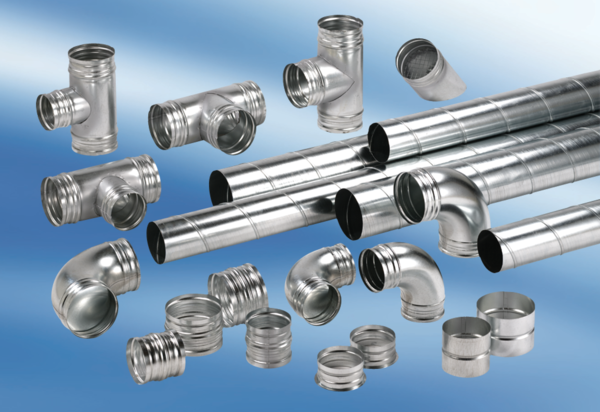 